Univerza v Mariboru Pedagoška fakulteta in  Filozofska fakulteta objavljata  Razpis za vpis v študijski program za izpopolnjevanje iz zgodnjega učenja angleščine oz. nemščine za študijsko leto 2023/24Koordinatorici programa:  red. prof. dr. Mihaela Brumen (mihaela.brumen@um.si), Pedagoška fakulteta UM doc. dr. Brigita Kacjan (brigita.kacjan@um.si), Filozofska fakulteta UM Trajanje programa: 1 leto (60 ECTS) Število vpisnih mest: 30Študijski program za izpopolnjevanje se bo izvajal, če bo na obeh fakultetah (UM PEF in UM FF) skupaj vpisanih najmanj 20 udeležencev.Ciljna skupina:  diplomanti nejezikovnih smeri (vpisujejo se na Pedagoški fakulteti) diplomanti jezikovnih smeri (vpisujejo se na Filozofski fakulteti) Podroben opis ciljnih skupin je opisan v Predstavitvenem zborniku, ki je objavljen na spletni strani Centra za pedagoško izobraževanje in strokovno izpopolnjevanje na Pedagoški fakulteti in Centra za vseživljenjsko izobraževanje na Filozofski fakulteti.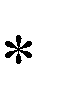 Cilj programa: nadgraditi strokovno izobrazbo diplomantom predšolske vzgoje, razrednega pouka, specialno rehabilitacijskim pedagogom ter učiteljem angleščine/nemščine in izobraziti široko razgledanega udeleženca:  ki bo opremljen z vsemi potrebnimi splošnimi in posebnimi specialno-didaktičnimi, psihološko pedagoškimi, tuje jezikovnimi, predmetno-vsebinskimi znanji,  ki bo sposoben svoje pedagoške ter didaktične odločitve in postopke utemeljevati z racionalnimi, strokovno in raziskovalno utemeljenimi argumenti.  Predvideni čas izpeljave: oktober 2023 – junij 2024Rok za prijavo: 15. 9. 2023Cena programa: 3.300,00 EUR Kraj izvedbe programa: Filozofska fakulteta in Pedagoška fakulteta Univerze v Mariboru, Koroška cesta 160, 2000 Maribor.POSTOPEK PRIJAVE:DIPLOMANTI NEJEZIKOVNIH SMERI izpolnijo prijavnico, ki jo najdejo na spletni strani Centra za pedagoško izobraževanje in strokovno izpopolnjevanje na Pedagoški fakulteti.predložijo dokazilo o znanju tujega jezika (angleščine/nemščine) na ravni B2. (diplomanti nejezikovnih smeri dokazujejo znanje tujega jezika s preizkusom znanja v angleščini oz. nemščini na ravni B2 (glej EUROPASS Skupni evropski referenčni okvir za jezike). V kolikor kandidat nima dokazila o znanju tujega jezika, opravi interni preizkus znanja iz tujega jezika, ki ga organizira Filozofska fakulteta UM. Podatki o internem preizkusu znanja bodo objavljeni na spletni strani Centra za pedagoško izobraževanje in strokovno izpopolnjevanje Pedagoške fakultete.Diplomanti fakultet, ki niso članice Univerze v Mariboru, priložijo overovljeno fotokopijo diplome ali pa prinesejo originalno diplomo na vpogled.Diplomanti Univerze v Mariboru priložijo fotokopijo diplome.V primeru omejitve vpisa imajo prednost tisti kandidati, ki z javno veljavnimi listinami dokazujejo svoje jezikovne zmožnosti na ravni B2.DIPLOMANTI JEZIKOVNE SMERI (učitelji angleščine oz. nemščine): Izpolnijo prijavnico, ki je dostopna na spletni strani Centra za vseživljenjsko izobraževanje na Filozofski fakulteti. Diplomanti fakultet, ki niso članice Univerze v Mariboru, priložijo overovljeno fotokopijo diplome ali pa prinesejo originalno diplomo na vpogled.V primeru omejitve vpisa bodo kandidati izbrani na podlagi povprečne ocene predhodnega študija. Diplomanti Univerze v Mariboru  povprečne ocene ne prilagajo, ker jo pridobimo iz naših evidenc.OPOMBA:izobraževanje bo potekalo ob torkih (15.30-20.15), četrtkih (15.30-20.15) in sobotah (8.00-12.45).  možnost sofinanciranja izobraževanja strokovnim delavcem s prijavo na Javni razpis študijskih pomoči za subvencioniranje šolnin za nadaljnje izobraževanje strokovnih delavcev v vrtcih in šolah, ki ga razpisuje Ministrstvo za izobraževanje, znanost in šport za tekoče študijsko leto.